NameClassDateProving Lines ParallelWhich lines or segments are parallel? Justify your answer.1.                                                   2.                                                      3.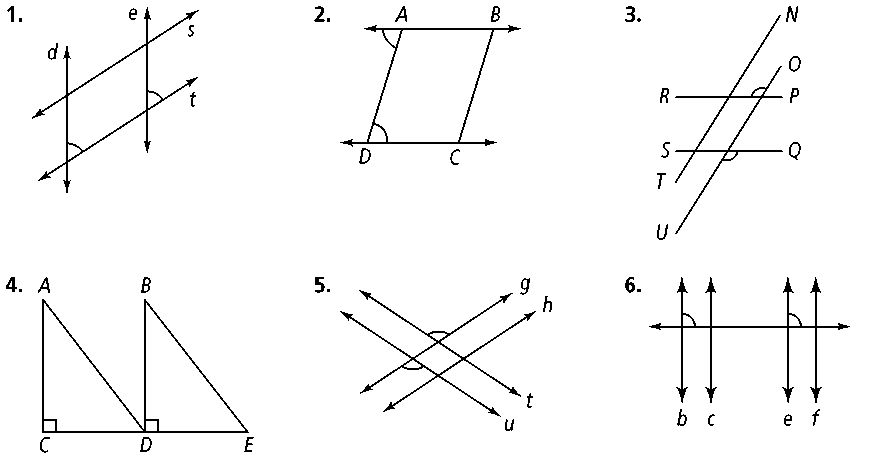 4.                                                   5.                                                      6.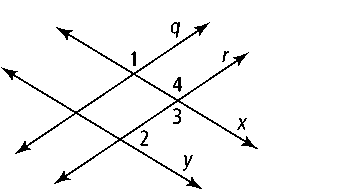   7. Developing Proof Complete the flow proof below. Given: 1 and 2 are supplementary; x ║ yProve: q ║ r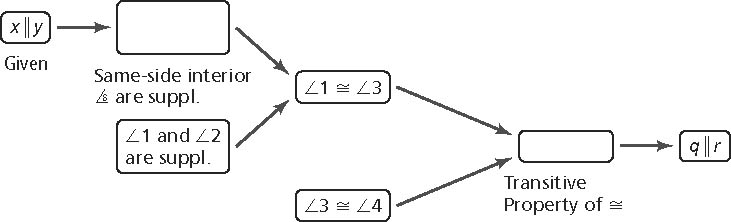 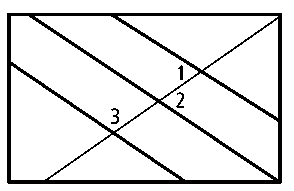 8. The art club is designing a new flag for the marching band. In the diagram, m1 = 45, m2 = 45, and 
m3 = 145. Does the flag contain three parallel lines? Explain.Algebra Determine the value of x for which r ║ s. Then find the measure of each labeled angle.9.                                                10.                                                   11.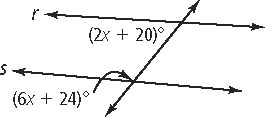 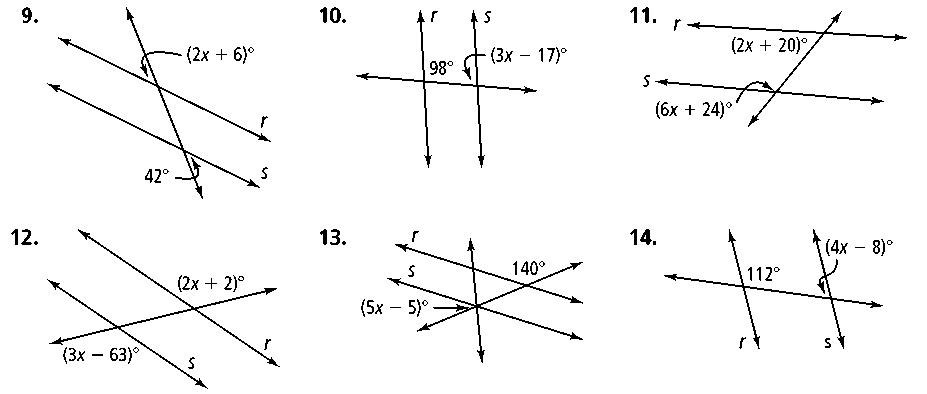 12.                                                        13.                                                        14.Developing Proof Use the given information to determine which lines, if any, are parallel. Justify each conclusion with a theorem or postulate.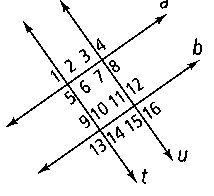 15. 11 is supplementary to 10.	16. 6  917. 13 is supplementary to 14.	18. 13  1519. 12 is supplementary to 3.	20. 2  13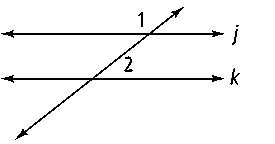 Algebra Determine the value of x for which j ║ k. Then find m1 and m2.21. m1 = 7x + 14, m2 = 2x + 422. m1 = 4x  5, m2 = x + 20